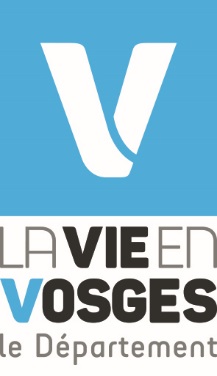 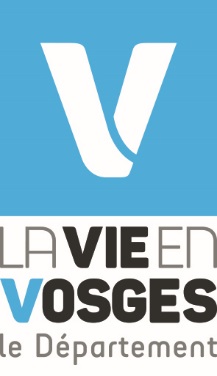 ÉCOLE 	Porteur du projet :	Niveau de classe :Intitulé du projet :date et lieu du projet :Nombre d’élèves :Maternelle		prévus	réelsCP		prévus	réelsCE1		prévus	réelsCE2		prévus	réelsCM1		prévus	réelsCM2		prévus	réelsACTIONS :prévues :	menées :	● Si non, pourquoi :	OBJECTIFSVisés :	Atteints :	● Si non, pourquoi :	VALORISATION DU PROJETPar quel(s) moyen(s) ? :	Avec quel impact ? :	OBSERVATIONS (pour contribuer à l’évolution du dispositif)     Maternelle    1er année      2ème année    3ème année      Élémentaire             CP                CE1             CE2           CM1           CM2  Date :…………………………………Date :………………………Signature du porteur de projetSignature du DirecteurVisa et observations de l’IEN :Document à faire suivre au Conseil départemental / Direction des Collèges